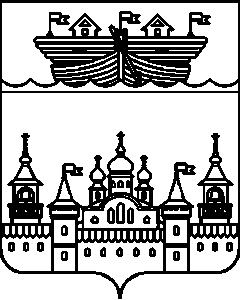 СЕЛЬСКИЙ СОВЕТ НАХРАТОВСКОГО СЕЛЬСОВЕТА ВОСКРЕСЕНСКОГО МУНИЦИПАЛЬНОГО РАЙОНАНИЖЕГОРОДСКОЙ ОБЛАСТИРЕШЕНИЕ25 марта 2021 года 	№ 11Об ознакомлении депутатов сельского Совета  Нахратовского сельсовета Воскресенского муниципального района Нижегородской области с Методическими рекомендациями по вопросам представления сведений о доходах, расходах, об имуществе и обязательствах имущественного характера и заполнения соответствующей формы справки в 2021 году (за отчетный 2020 год)В соответствии с нормативными правовыми актами Президента Российской Федерации Правительства Российской Федерации о противодействии коррупции  сельский Совет решил:1.Информацию главы местного самоуправления Нахратовского сельсовета Ильиной Н. В. по ознакомлению депутатов сельского Совета Нахратовского сельсовета Воскресенского муниципального района Нижегородской области  с Методическими рекомендациями по вопросам представления сведений о доходах, расходах, об имуществе и обязательствах имущественного характера и заполнения соответствующей формы справки в 2021 году (за отчетный 2020 год) принять к сведению.2.Контроль за исполнением настоящего решения оставляю за собой.3.Настоящее решение вступает в силу со дня его обнародования.Глава местного самоуправления					 	Н.В. Ильина